www.centralcaldirtdogs.org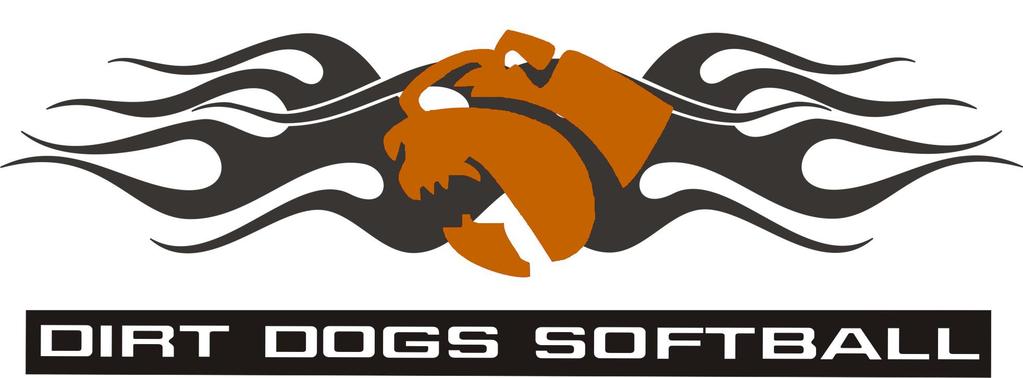 Coach: Valdo Alcoser www.centralcaldirtdogs.orgCoach: Valdo Alcoser NameAddressPhoneParents: Parents Email:NameAddressPhoneParents: Parents Email:NameAddressPhoneParents: Parents Email:NameAddressPhoneParents: Parents Email:NameAddressPhoneParents: Parents Email:NameAddressPhoneParents: Parents Email:AGEAGEBIRTHDATEHEIGHTHEIGHTHEIGHTWEIGHTDEFENSIVE POSITION(S)DEFENSIVE POSITION(S)DEFENSIVE POSITION(S)DEFENSIVE POSITION(S)DEFENSIVE POSITION(S)DEFENSIVE POSITION(S)DEFENSIVE POSITION(S)BATBATTHROWSHOME TO 1BHOME TO 1BHOME TO 1BHOME TO HOMEACADEMIC INFORMATIONACADEMIC INFORMATIONACADEMIC INFORMATIONACADEMIC INFORMATIONACADEMIC INFORMATIONACADEMIC INFORMATIONACADEMIC INFORMATIONGRADUATESGRADUATESGPAGPAGPASAT / ACTSAT / ACTNYT / NYTNYT / NYTPROBABLE EDUCATIONAL PURSUIT(S)PROBABLE EDUCATIONAL PURSUIT(S)PROBABLE EDUCATIONAL PURSUIT(S)PROBABLE EDUCATIONAL PURSUIT(S)PROBABLE EDUCATIONAL PURSUIT(S)PROBABLE EDUCATIONAL PURSUIT(S)PROBABLE EDUCATIONAL PURSUIT(S)High School:High School:High School Coaches:High School Coaches:Athletic Director:Athletic Director:TRAVEL TEAM EXPERIENCETRAVEL TEAM EXPERIENCETRAVEL TEAM EXPERIENCETRAVEL TEAM EXPERIENCETRAVEL TEAM EXPERIENCETRAVEL TEAM EXPERIENCETRAVEL TEAM EXPERIENCETRAVEL TEAM EXPERIENCEAWARDS AND HONORSAWARDS AND HONORSAWARDS AND HONORSAWARDS AND HONORSAWARDS AND HONORSAWARDS AND HONORSAWARDS AND HONORSAWARDS AND HONORSADDITIONAL TRAININGADDITIONAL TRAININGADDITIONAL TRAININGADDITIONAL TRAININGADDITIONAL TRAININGADDITIONAL TRAININGADDITIONAL TRAININGADDITIONAL TRAINING